Publicado en Madrid el 07/06/2023 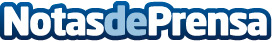 Arteneo, escuela de Artes Visuales, lanza sus planes de estudios para el curso 2023/24La escuela, ubicada en Madrid, dispone de una amplia oferta educativa en cursos, grados y másters en el aprendizaje especializado en Ilustración, con un amplio recorrido de técnicas enfocadas al trabajo en la Industria CreativaDatos de contacto:Arteneo914 45 37 01Nota de prensa publicada en: https://www.notasdeprensa.es/arteneo-escuela-de-artes-visuales-lanza-sus Categorias: Artes Visuales Madrid Formación profesional Cursos Universidades http://www.notasdeprensa.es